Dance BUSTERS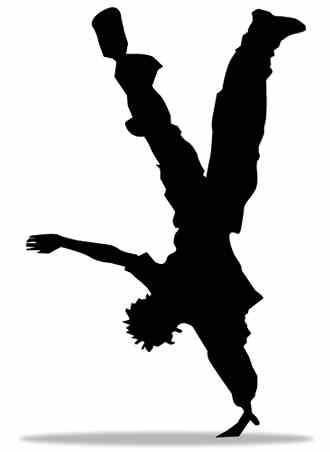 Dear Parents/Guardians,Thank-you for expressing an interest in our Street Dance club ‘Dance Busters’ We are very much looking forward to carrying on our lessons at Weeke Primary School featuring our most exciting routines, songs and scripts!The club will still take place on Wednesdays 3.15-4.15pm commencing on Wednesday 13th January – Wednesday 23rd March. (Breaking for half term) 10 week Term.You commit to a term at a time but if you wish to pay in two installments for the term you may do so by enclosing two cheques, one post-dated. We will invite you to see your child perform at the end of the term which is a lovely opportunity for the children to show you what they have been working on and having fun with. They will also receive their next coloured ‘Dance Busters’ wristband during the term!To secure your child’s place at Dance Busters, simply hand the form below in with your payment to the school office asap. Numbers are limited.Please hand forms in by Monday 11th January and it will operate on a ‘first come, first served’ system. You can also enrol online, via our website www.dancebusters.com.Please make cheques payable to Dance Busters, with the name of the child on the back of the cheques please.Alternatively you can now pay in full online...Dance Busters40-22-2652758857With your child’s name and WK (Weeke) as the reference. Example. SallySmithWK....................................................................................................................................................................Name:                                                                              Class/Year:Medical Info:Emergency Contact Number:			       Email:                                          Two Cheques Enclosed ...... £20/£20    (dated 11/02/16 and post-dated 12/02/16 )Full Term Fee Enclosed ...... £40  (please tick)Full £40 Online Payment (date paid in) ......../........./.........I would like my daughter/son to join the Dance Busters club.Signature:                                                            Date:Many Thanks. See you there!